Trinity Tots Nursery 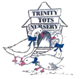 Parental Participation PolicyAt Trinity Tots Nursery we believe that parental involvement contributes enormously to the effective way in which we operate. Parents are welcome to come to the setting at any time to spend time with their child and assist with activities and become involved in the overall support network we provide for children and their families. Our policy is to:Welcome all parents to the nursery Ensure that all parents have opportunities to contribute their own skills, knowledge and interests, e.g. music, languages, drama or other activitiesGive all parents the opportunity to contribute to the policies and procedures review process Give all parents the opportunity to express their views and for those views to be listened to and taken account of through different methods.Ensure that all parents are fully informed about meetings, conferences, workshops and training through displays on the noticeboard and newsletters